Unit 1-2 Chemistry SAC task : Critique of an experiment designTitle: Critique of a galvanic cellBackgroundA galvanic cell is a device used to power an appliance. For a cell to be commercially useful, the manufacture usually seeks to maximise the voltage and efficiency of the cell. As chemistry students, you have understandings of redox principles that you can apply to ensure the cell performance is satisfactory. You also have an awareness of how the differences in reactivity of metals is relevant to cell voltage,TaskIn this experiment you will set-up a galvanic cell and record the voltage it produces. The teacher will deliberately provide you with materials that will lead to a cell that performs poorly and does not produce a useful voltage.You are asked to set this cell up and to record its voltagethen critique the cell, making recommendations as to how to improve the performance of the celljustify the changes you are recommendingset-up a redesigned cell that incorporates some of your suggested changes. MaterialsVoltmeterElectrical leads0.5 M KNO3 for the salt bridgeZinc electrodeIron electrodeM Zn(NO3)20.1 M Fe(NO3)2Procedure 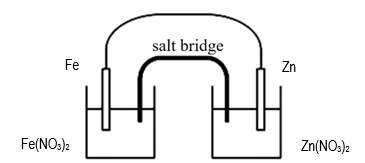 Set up the cell shownRecord the voltageDesign changesConsider each facet of this cell. Changes can be made to improve the voltage obtained.List possible changes.For each suggested change, explain why you are anticipating a better performance from the cell.Set the cell up again, instituting some of your suggested changes.Record the voltage obtained.What conclusion can you draw on the changes you have made?ReportYou need to submit a report on this task. Your report will include –the voltage you obtained from the initial cellanalysis of this cell, the half-equations occurring, the direction of electron flow and the polarity of the electrodes.each proposed change and the explanation of why you have suggested that changethe voltage you obtained from the second cellthe conclusion you have made about the effectiveness of your changes.Possible marking schemeVoltage and polarity recorded from the initial cell                                             2 marksAnalysis of the cell, half-equations, electron flow, polarity                               4 marksFour suggested changes and the justification                                                      4 marks for each changeVoltage from redesigned cell                                                                                   2 marksConclusion                                                                                                                   6 marks                           Total                   30 marks